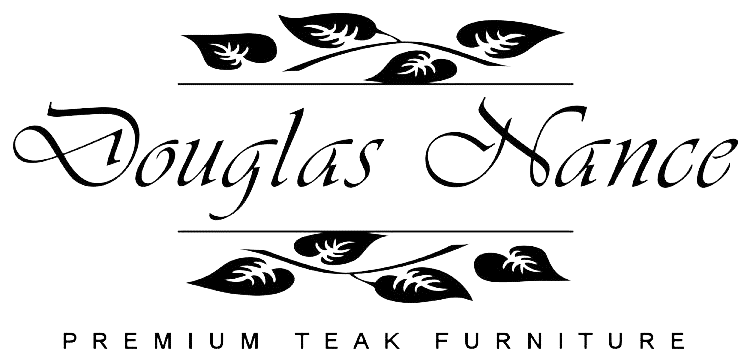 CAYMAN DINING SIDE CHAIR 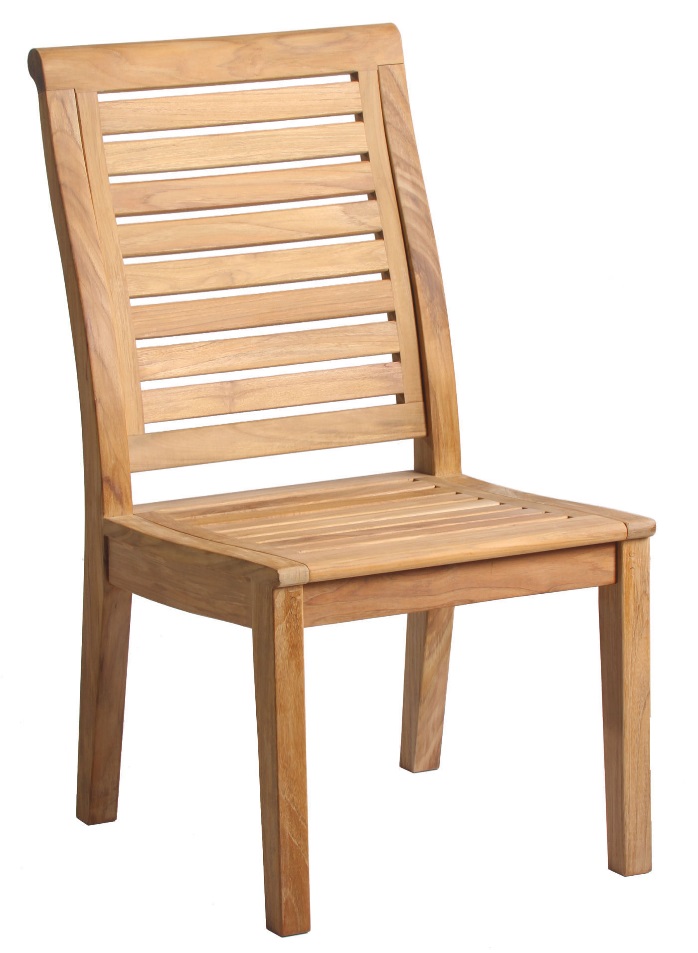 Depth:		21.5”Width:		19.5”Height:		36.6”Weight:		20lbsPart:		DN-2256Manufacturer:	Douglas NanceMaterial:		Premium Grade A TeakCountry:		IndonesiaFor more information visit:www.douglasnance.com